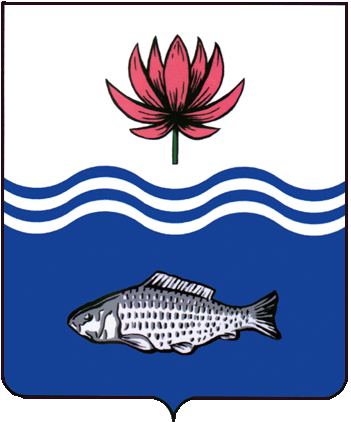 АДМИНИСТРАЦИЯ МО "ВОЛОДАРСКИЙ РАЙОН"АСТРАХАНСКОЙ ОБЛАСТИПОСТАНОВЛЕНИЕО предоставлении в постоянное (бессрочное) пользование земельного участка, расположенного по адресу: Астраханская область, Володарский район,в 0,2 км северо-восточнее п. КостюбеВ связи с обращением администрации МО «Актюбинский сельсовет», в соответствии со ст. 39.9 Земельного кодекса РФ, администрация МО «Володарский район»ПОСТАНОВЛЯЕТ:1.Предоставить администрации МО «Актюбинский сельсовет» (ИНН 3002000805, КПП 300201001, ОГРН 1023001541375, юридический адрес: 416175, Астраханская область, Володарский район, п. Трубный, ул. Комсомольская, 26) в постоянное (бессрочное) пользование земельный участок площадью 18023 кв. м. из категории «земли сельскохозяйственного назначения» с кадастровым номером 30:02:010202:122, расположенный по адресу: Астраханская область, Володарский район, в 0,2 км северо-восточнее                 п. Костюбе. 2.Администрации МО «Актюбинский сельсовет» зарегистрировать право постоянного (бессрочного) пользования земельным участком в Володарском отделе Управления Федеральной службы государственной регистрации, кадастра и картографии по Астраханской области.3.Контроль за исполнением настоящего постановления оставляю за собой.И.о. заместителя главы по оперативной работе						Н.С. Беккулова        от 27.05.2020 г.N 565